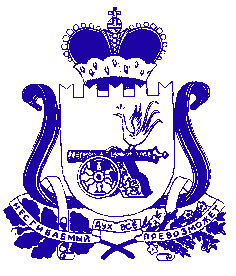 Администрация муниципального образования «Сафоновский район» Смоленской областиПОСТАНОВЛЕНИЕот 16.09.2019 № 1316В целях повышения эффективности работы муниципальных образовательных учреждений муниципального образования «Сафоновский район» Смоленской области, стимулирования профессионального роста их руководителей, руководствуясь Федеральным законом от 29.11.2012 № 273-ФЗ «Об образовании в Российской Федерации», Уставом муниципального образования «Сафоновский район» Смоленской области, Администрация муниципального образования «Сафоновский район» Смоленской области ПОСТАНОВЛЯЕТ:1. Утвердить Положение о порядке и сроках проведения аттестации кандидатов на должность руководителя и руководителя муниципального образовательного учреждения муниципального образования «Сафоновский район» Смоленской области (приложение № 1).2. Утвердить состав аттестационной комиссии по аттестации кандидатов на должность руководителя и руководителя муниципального образовательного учреждения (приложение № 2).3. Считать утратившим силу постановление Администрации муниципального образования «Сафоновский район» Смоленской области от 06.02.2013 № 117 «Об утверждении Положения о порядке аттестации руководителей муниципальных образовательных учреждений муниципального образования «Сафоновский район» Смоленской области и утверждении состава аттестационной комиссии по аттестации руководителей муниципальных образовательных учреждений».4. Контроль за исполнением настоящего постановления возложить на заместителя Главы Администрации муниципального образования «Сафоновский район» Смоленской области Г.В.Гуренкова. Глава муниципального образования «Сафоновский район» Смоленской области					В.Е.БалалаевПоложениео порядке и сроках проведения аттестации кандидатов на должность руководителя и руководителя муниципального общеобразовательного учреждения муниципального образования «Сафоновский район» Смоленской области(далее – Положение)1. Общие положения1.1. Настоящее Положение определяет порядок и сроки проведения аттестации кандидатов на должность руководителя (далее – кандидаты) и руководителя муниципального общеобразовательного и образовательного учреждения, реализующего основные образовательные программы дошкольного, начального общего, основного общего, среднего общего образования, а также дополнительные образовательные программы (далее – руководитель образовательного учреждения).1.2. Аттестация проводится в целях повышения эффективности подбора и расстановки руководителей образовательных учреждений, а также оценки знаний и квалификации кандидатов для назначения на должность руководителя образовательного учреждения.1.3. Аттестация руководителя образовательного учреждения проводится в целях подтверждения соответствия занимаемой им должности и стимулирования его профессионального роста.1.4. Аттестация руководителей образовательного учреждения проводится один раз в три года.Аттестация может быть очередной и досрочной. Очередная аттестация проводится в соответствии с заранее утвержденным графиком.Досрочная аттестация может проводиться при неисполнении или ненадлежащем исполнении руководителем своих должностных обязанностей, но не ранее одного года со дня назначения на должность или дня проведения предыдущей аттестации.1.5. Аттестации подлежат: а) кандидаты на должность руководителя образовательного учреждения;б) руководители образовательных учреждений.1.6. Аттестации не подлежат руководители образовательных учреждений:а) проработавшие в занимаемой должности менее одного года;б) беременные женщины;в) женщины, находящиеся в отпуске по беременности и родам (их аттестация проводится не ранее чем через год после выхода из отпуска);г) лица, находящиеся в отпуске по уходу за ребенком до достижения им возраста трех лет (их аттестация проводится не ранее чем через год после выхода из отпуска).Аттестация лица, назначенного временно исполняющим обязанности руководителя образовательного учреждения, не проводится.2. Организация проведения аттестации кандидатов на должность руководителя и руководителей образовательных учреждений2.1. Для проведения аттестации кандидатов на должность руководителя и руководителей образовательных учреждений комитет по образованию Администрации муниципального образования «Сафоновский район» Смоленской области (далее – комитет по образованию):	- формирует аттестационную комиссию по аттестации кандидатов на должность руководителя и руководителей образовательных учреждений (далее – аттестационная комиссия); - формирует списки кандидатов на должность руководителя и руководителей образовательных учреждений, подлежащих аттестации;- готовит необходимые документы для работы аттестационной комиссии.2.2. Аттестационная комиссия:- формирует график рассмотрения кандидатов на должность руководителя и руководителей образовательных учреждений, подлежащих аттестации;- запрашивает у кандидатов (кандидата) на должность руководителя, руководителя образовательного учреждения, а также соответствующих организаций необходимые документы, материалы и информацию;- осуществляет анализ представленных материалов в отношении кандидатов (кандидата) на должность руководителя и руководителя образовательного учреждения, в том числе проверяет их соответствие квалификационным требованиям, указанным в квалификационных справочниках, по соответствующим должностям руководителей образовательных учреждений и (или) профессиональным стандартам, отсутствие оснований, препятствующих занятию педагогической деятельностью, и ограничений на занятие трудовой деятельностью в сфере образования, проводит всестороннюю и объективную оценку кандидатов на должность руководителя образовательного учреждения;- проводит аттестацию кандидатов на должность руководителя образовательного учреждения;- проводит аттестацию руководителей образовательных учреждений.2.3. Аттестационная комиссия имеет право:- запрашивать у кандидатов (кандидата) на должность руководителя, руководителя образовательного учреждения, а также соответствующих организаций необходимые документы, материалы и информацию;- определять сроки представления запрашиваемых документов, материалов и информации.2.4. Аттестационная комиссия состоит из председателя, заместителя председателя, секретаря и членов аттестационной комиссии.В состав аттестационной комиссии включаются представители органов местного самоуправления, комитета по образованию, районной организации профсоюза работников народного образования и науки, руководители, имеющие высшую квалификационную категорию по должности «руководитель».Состав аттестационной комиссии утверждается постановлением Администрации муниципального образования «Сафоновский район» Смоленской области.К работе аттестационной комиссии могут привлекаться эксперты с правом совещательного голоса.2.5. Аттестационная комиссия организует свою деятельность в соответствии с графиком проведения аттестации кандидатов на должность руководителя и руководителей образовательных учреждений.2.6. График проведения аттестации кандидатов на должность руководителя и руководителей образовательных учреждений утверждается председателем аттестационной комиссии.В указанном графике указываются:- фамилия, имя, отчество кандидатов (кандидата) на должность руководителя образовательного учреждения;- наименования образовательных учреждений, руководители которых подлежат аттестации;- фамилия, имя, отчество руководителей образовательных учреждений, подлежащих аттестации;- дата и время проведения аттестации;- дата представления в аттестационную комиссию необходимых документов.2.7. Предложения по кандидатам (кандидату) на должность руководителя образовательного учреждения и материалы по ним представляются в аттестационную комиссию комитетом по образованию по согласованию с Администрацией муниципального образования «Сафоновский район» Смоленской области.Предложения по кандидатам и материалы должны быть представлены в аттестационную комиссию не позднее чем за 60 календарных дней до истечения срока полномочий действующего руководителя образовательного учреждения (при досрочном прекращении его полномочий – в течение 15 рабочих дней) или в сроки, установленные аттестационной комиссией. 2.8. Комплект материалов представляется в аттестационную комиссию непосредственно кандидатом на должность руководителя или руководителем образовательной организации, или уполномоченным им лицом в сроки, установленные аттестационной комиссией, и должен включать:- заявление кандидата с просьбой о проведении его аттестации и рассмотрении его документов (с указанием контактного телефона, адреса места жительства, электронной почты, прилагаемых документов);- заявление кандидата о согласии на проверку представленных сведений и обработку его персональных данных;- сведения о кандидате (приложение № 1 к Положению);- справку о наличии (отсутствии) судимости;- заверенные копии документов о соответствующем уровне образования и (или) квалификации, ученой степени, ученом звании;- сведения о своих доходах, об имуществе и обязательствах имущественного характера и о доходах, об имуществе и обязательствах имущественного характера своих супруга (супруги) и несовершеннолетних детей, а также заверенную копию свидетельства ИНН;- дополнительные документы по усмотрению кандидатов на должность руководителей.Документы оформляются на русском языке.2.9. Кандидаты на должность руководителя и руководители образовательных учреждений, документы и материалы по которым поступили не в полном объеме, позднее установленных сроков или замечания по документам и материалам которых не были устранены в установленный срок, к аттестации не допускаются.2.10. График проведения аттестации кандидатов на должность руководителя и руководителей образовательных учреждений доводится до сведения каждого аттестуемого кандидата на должность руководителя и руководителя образовательного учреждения не позднее чем за месяц до начала аттестации.2.11. Не позднее чем за две недели до начала аттестации кандидата на должность руководителя и руководителя образовательного учреждения в аттестационную комиссию представляются документы, подписанные председателем комитета по образованию:- аттестационный лист с результатами предыдущей аттестации (если имеется);- отзыв о кандидате на должность руководителя и о руководителе образовательного учреждения, подлежащих аттестации.2.12. Комитет по образованию не менее чем за неделю до начала аттестации должен ознакомить аттестуемого кандидата на должность руководителя и руководителя образовательного учреждения с отзывом на него. При этом аттестуемый вправе представить в аттестационную комиссию заявление о своем несогласии с представленным отзывом. 3. Проведение аттестации кандидатов на должностьруководителя и руководителя образовательного учреждения3.1 Аттестация осуществляется по результатам анализа представленных документов и проходит в форме собеседования.3.2. Аттестация кандидатов на должность руководителя и руководителя образовательного учреждения проводится на заседании аттестационной комиссии в его присутствии. В случае неявки на заседание аттестационной комиссии без уважительной причины или отказа от аттестации руководитель образовательного учреждения может быть привлечен к дисциплинарной ответственности, а аттестация может быть перенесена на более поздний срок.3.3. На заседании аттестационная комиссия заслушивает сообщение кандидата на должность руководителя и руководителя образовательного учреждения об их служебной деятельности, предлагает им пройти собеседование в целях выявления знания требований нормативных правовых актов, регламентирующих образовательную деятельность, правил и норм по охране труда, основ гражданского, трудового законодательства и т.д.3.4. При аттестации руководителя оценивается также степень его участия в решении поставленных перед учреждением задач, качество и результативность работы, уровень профессиональных знаний и умений. При этом учитываются результаты исполнения руководителем должностной инструкции, опыт работы, организаторские способности, наличие поощрений и взысканий, прохождение курсов повышения квалификации.3.5. Решения аттестационной комиссии принимаются простым большинством голосов присутствующих на заседании членов аттестационной комиссии с правом решающего голоса в отсутствии аттестуемого. Аттестационная комиссия правомочна решать вопросы, отнесенные к ее компетенции, если на ее заседании присутствуют не менее 2/3 ее членов с правом решающего голоса. При равенстве голосов голос председателя аттестационной комиссии является решающим.3.6. Кандидаты, в отношении которых при проведении аттестации было выявлено их несоответствие установленным квалификационным требованиям или профессиональным стандартам, указанными в Едином квалификационном справочнике должностей руководителей, специалистов и служащих (раздел «Квалификационные характеристики должностей работников образования»), утвержденном приказом Министерства здравоохранения и социального развития Российской Федерации от 26.08.2010 № 761н (зарегистрирован Министерством юстиции Российской Федерации 6.10.2010, регистрационный № 18638) с изменениями, внесенными приказом Министерства здравоохранения и социального развития Российской Федерации от 31.05.2011 № 448н (зарегистрирован Министерством юстиции Российской Федерации 01.07.2011, регистрационный № 21240), а также в Едином квалификационном справочнике должностей руководителей, специалистов и служащих (раздел «Квалификационные характеристики должностей руководителей и специалистов высшего профессионального и дополнительного профессионального образования»), утвержденном приказом Министерства здравоохранения и социального развития Российской Федерации от 11.01.2011 № 1н (зарегистрирован Министерством юстиции Российской Федерации 23.03.2011, регистрационный № 20237), или наличие у них ограничений на занятие педагогической деятельностью или ограничений для работы в сфере образования, или подлог представленных документов, решением аттестационной комиссии признаются не прошедшими аттестацию.3.7. По результатам аттестации комиссия принимает одно из следующих решений:- о признании кандидата прошедшим аттестацию и рекомендации комитету по образованию назначить кандидата на должность руководителя образовательного учреждения;- о признании руководителя образовательного учреждения соответствующим занимаемой должности;- о признании руководителя образовательного учреждения соответствующим занимаемой должности при условии прохождения курсов повышения квалификации;- о признании кандидата на должность руководителя не прошедшим аттестацию;- о признании руководителя не соответствующим занимаемой должности;- о признании кандидата на должность руководителя прошедшим аттестацию и его включении в кадровый резерв комитета по образованию для замещения должностей руководителей образовательных учреждений.3.8. Кандидаты на должность руководителя и руководитель образовательного учреждения, получившие отрицательные результаты при прохождении аттестации, допускаются к аттестации не ранее чем через один год с момента принятия аттестационной комиссией решений.3.9. Результаты аттестации (оценка и рекомендации кандидату на должность руководителя и руководителю образовательного учреждения) заносятся секретарем в аттестационный лист кандидата на должность руководителя и руководителя образовательного учреждения (приложение № 2 к настоящему Положению) непосредственно на заседании аттестационной комиссии. Аттестационный лист подписывается председателем, заместителем председателя, секретарем и членами аттестационной комиссии, присутствующими на заседании и принимавшими участие в голосовании.3.10. С аттестационным листом кандидат на должность руководителя и руководитель образовательного учреждения знакомится под расписку в течение пяти дней со дня проведения аттестации. В случае невозможности ознакомления кандидата на должность руководителя и руководителя образовательного учреждения с результатами аттестации им высылается копия аттестационного листа заказным письмом по почте (с уведомлением).3.11. Аттестационный лист руководителя образовательного учреждения, прошедшего аттестацию, хранится в его личном деле.3.12. Решения аттестационной комиссии оформляются протоколами, которые подписываются председателем, заместителем председателя, секретарем и членами аттестационной комиссии, присутствующими на заседании и принимавшими участие в голосовании.3.13. Решения аттестационной комиссии, принятые по кандидатам на должность руководителя образовательного учреждения или руководителю образовательной организации образовательного учреждения, в виде выписки из протокола в течение 7 рабочих дней со дня заседания аттестационной комиссии направляются в комитет по образованию, а также кандидату на должность руководителя или руководителю образовательного учреждения.3.14. В течение одного месяца после проведения аттестации в случае ее отрицательного результата председатель комитета по образованию принимает одно из решений:- о направлении руководителя образовательного учреждения на курсы повышения квалификации;- об увольнении руководителя образовательного учреждения или переводе его на другую должность.По истечении одного месяца после проведения аттестации увольнение руководителя образовательного учреждения либо перевод его на другую должность по результатам аттестации не допускается. Время болезни и отпуска руководителя образовательного учреждения в месячный срок не засчитываются.3.15. Руководитель образовательного учреждения вправе обжаловать результаты аттестации в вышестоящую комиссию.Сведения о кандидате на должностьруководителя образовательного учреждения___________________________________________________________________________________(Ф.И.О. (при наличии) кандидата на должность руководителя образовательного учреждения)1. Число, месяц, год и место рождения: _________________________________________________2. Сведения об образовании: __________________________________________________________(наименование  образовательной  организации, год ее окончания,___________________________________________________________________________________а также наименование направления подготовки, специальности, квалификации)___________________________________________________________________________________3. Сведения о присуждении ученых степеней с указанием тем диссертаций и даты их присуждения, номеров соответствующих документов (при наличии):_______________________ _____________________________________________________________________________________4. Сведения о присвоении ученых званий с указанием даты их присвоения и номеров соответствующих документов (при наличии): ________________________________________________________________________________________________________________________________5. Сведения о прохождении повышения квалификации, профессиональной переподготовки: ____________________________________________________________________________________6. Тематика и количество научных работ: ___________________________________________________________________________________________________________________________________7. Сведения о наградах, почетных званиях: __________________________________________________________________________________________________________________________________8. Владение иностранными языками: ___________________________________________________9. Сведения об участии в выборных органах государственной власти, муниципального управления: _____________________________________________________________________________________________________________________________________________________________10. Сведения о работе: _________________________________________________________________________________________________________________________________________________________________________________________________________________________________________11. Сведения о стаже и характере управленческой, а также научно-педагогической деятельности: ________________________________________________________________________________________________________________________________________________________________________12. Позиция Администрации муниципального образования «Сафоновский район» Смоленской области (при наличии): ___________________________________________________________________________________________________________________________________________________13. Рекомендации комитета по образованию, выдвинувшего кандидатуру на должность руководителя образовательного учреждения: ________________________________________________________________________________________________________________________________Ознакомлен и подтверждаю  ________________  _______________________________(подпись)                     (фамилия, имя, отчество (при наличии) кандидата)Аттестационный лист кандидата на должность руководителя и руководителя образовательного учреждения1. Фамилия, имя, отчество ____________________________________________________________2. Год, число и месяц рождения________________________________________________________3. Занимаемая должность на момент аттестации и дата назначения на эту должность: ____________________________________________________________________________________4. Сведения о профессиональном образовании, наличии ученой степени, ученого звания _____________________________________________________________________________________(когда и какое учебное заведение окончил, специальность_____________________________________________________________________________________и квалификация по образованию, ученая степень, ученое звание)5. Сведения о повышении квалификации за последние 5 лет до прохождения аттестации: _____________________________________________________________________________________6. Общий трудовой стаж ___________________________________________________________________________________________________________________________________________________7. Стаж работы и занимаемые должности: ___________________________________________________________________________________________________________________________________8. Вопросы к кандидату и руководителю и краткие ответы на них: ______________________________________________________________________________________________________________9. Замечания и предложения, высказанные аттестационной комиссией: __________________________________________________________________________________________________________10. Краткая оценка выполнения руководителем рекомендаций предыдущей аттестации: ____________________________________________________________________________________________(выполнены, выполнены частично, не выполнено)11. Решение аттестационной комиссии: _____________________________________________________________________________________________________________________________________12. Количественный состав аттестационной комиссии:На заседании присутствовало ________ членов аттестационной комиссии.Количество голосов за _________, против ___________.13. Примечания ______________________________________________________________________Председатель аттестационной комиссии                                             ________________________Заместитель председателя аттестационной комиссии                            ________________________Секретарь аттестационной комиссии                                                 ________________________Члены аттестационной комиссии                                                       ________________________                                                                                                           ________________________                                                                                                            ________________________                                                                                                           ________________________                                                                                                           ________________________«______»___________20 ___г. (дата аттестации)С аттестационным листом ознакомился ________________________________________________(подпись кандидата, руководителя, дата)Составаттестационной комиссии по аттестации кандидатов на должность руководителя и руководителя муниципального образовательного учреждения(далее – аттестационная комиссия)Об утверждении Положения о порядке и сроках проведения аттестации кандидатов на должность руководителя и руководителя муниципального образовательного учреждения муниципального образования «Сафоновский район» Смоленской области и утверждении состава аттестационной комиссии по аттестации кандидатов на должность руководителя и руководителя муниципального образовательного учрежденияПриложение № 1к постановлению Администрациимуниципального образования «Сафоновский район» Смоленской областиот 16.09.2019 № 1316Приложение № 1к ПоложениюПриложение № 2к ПоложениюПриложение № 2к постановлению Администрациимуниципального образования «Сафоновский район» Смоленской областиот 16.09.2019 № 1316Гуренков Геннадий Викторович-заместитель Главы муниципального образования  «Сафоновский район» Смоленской области,председатель аттестационной комиссииКиселеваОльга Геннадиевна-председатель комитета по образованию Администрации муниципального образования «Сафоновский район» Смоленской области, заместитель председателя аттестационной комиссииСкоморощенковаИнна Олеговна-главный специалист комитета по образованию Администрации муниципального образования «Сафоновский район» Смоленской области, секретарь аттестационной комиссииЧлены аттестационной комиссии:Беликова Светлана Александровна-заведующий муниципального бюджетного дошкольного образовательного учреждения «Детским садом № 13 «Солнышко» г. СафоновоГуркинаТатьяна Николаевна-главный специалист комитета по образованиюАдминистрации муниципального образования      «Сафоновский район» Смоленской областиЗахароваАнна Николаевна-председатель Сафоновской городской организации Профсоюза работников народного образования и науки Российской Федерации (по согласованию)ЗябровВалерий Николаевич-директор муниципального казённогообщеобразовательного учреждения «Дуровская средняя общеобразовательная школа» Сафоновского районаТимашенковаЛюбовь Владимировна-директор муниципального бюджетного общеобразовательного учреждения «Средняяобщеобразовательная школа № 9» г. СафоновоЩербаковаОльга Валентиновна-заместитель председателя комитета по образованиюАдминистрации муниципального образования      «Сафоновский район» Смоленской областинезависимый эксперт-(по согласованию)